Western Australia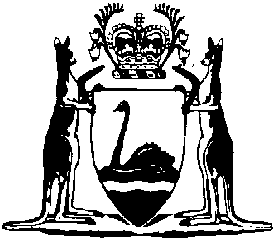 Sentence Administration (Community Corrections Centres) Order 2001Compare between:[14 May 2001, 00-a0-02] and [26 Mar 2002, 00-b0-05]Sentence Administration Act 1995Sentence Administration (Community Corrections Centres) Order 20011.	Citation		This order may be cited as the Sentence Administration (Community Corrections Centres) Order 2001.2.	Commencement		This order comes into operation on 14 May 2001.3.	Places declared to be community corrections centres		The places described in the Table to this clause are declared to be community corrections centres for the purposes of the Act.Table4.	Sentence Administration (Community Corrections Centres) Order 2000 cancelled		The Sentence Administration (Community Corrections Centres) Order 2000 is cancelled.Notes1	This is a compilation of the Sentence Administration (Community Corrections Centres) Order 2001 and includes the amendments made by the other written laws referred to in the following table.Compilation tableCity/Town/SuburbPlaceAlbanyReporting Centre, 45 Serpentine Road and 346 Middleton RoadBeverleyReporting Centre, Old Town Hall,
142 Vincent StreetBoyup BrookReporting Centre, Old Railway Station, Railway ParadeBridgetownReporting Centre, Council Building,
1 Steere StreetBroome43-49 Frederick StreetBruce RockReporting Centre, Police Station,
Johnson StreetBunbury65 Wittenoom RoadBusseltonReporting Centre,
12 Stanley StreetCarnarvonSuite 4, Carnarvon Business Centre,
Camel LaneCollieReporting Centre,
Collie Court House, 45 Wittenoom StreetCunderdinReporting Centre, Police Station,
Lundy AvenueDalwallinuReporting Centre, The Coffee Shop, Johnson StreetEast Victoria Park4 Welshpool RoadEsperanceCourt House, Dempster Street and Suite 10, Balmoral Square, 53 The EsplanadeFitzroy CrossingCourt House, McLarty StreetFremantleCommunity Based Services, 8 Holdsworth StreetGeraldtonGround Floor, 193 Marine TerraceGoomallingReporting Centre,
Home and Community Care Centre
Cnr Hoddy Street and Quinlan StreetHalls CreekLot 89, Cnr of Duncan Highway and
Bridge StreetHarveyReporting Centre,
Community House, 72 Young StreetJigalongReporting Centre,
 Jigalong Office Complex, JigalongJoondalupReporting Centre, Court House, 
21 Reid Promenade and 1st Floor, 
52 Davidson TerraceKalgoorlieUnit 7, 72 Brookman Street KarrathaReporting Centre,
Court House, 2 Basset RoadKatanningCourt Complex, Clive StreetKellerberrinReporting Centre,
Department for Family and Children’s Services, Moore StreetKununurraShop 17, 2252 Konkerberry DriveMaddingtonUnit 7/1851 Albany HighwayMandurahSholl House, Unit 6/21 Sholl StreetManjimupReporting Centre,
Court House, Mount StreetMarble BarReporting Centre,
Court House, Lot 276 General StreetMargaret RiverReporting Centre,
Community Resource Centre,
The Old Hospital, 33 Tunbridge StreetMeekatharraLot 386 Savage StreetMerredinReporting Centres,
Department for Family and Children’s Services, Great Eastern Highway, and Community Health Department,
French AvenueMidlandUnit 2, Midland Village,
27 Old Great Northern HighwayMirrabookaReporting Centre,
Stirling Room, Herb Graham Recreational Centre, Chesterfield Road and Ground Floor, 6 Ilkeston PlaceMooraReporting Centre Court House, Cnr Roberts Street and Dandaragan StreetMount Lawley3 Walcott StreetNarroginReporting Centre,
Narrogin Court House, Fortune Street and Ground Floor, Government Office Building, Park StreetNewmanReporting Centre,
Court House, Lot 288 Mindarra StreetNorsemanReporting Centre,
Court House, Prinsep StreetNorthamMcIver House, Government Building
Fitzgerald StreetOnslowReporting Centre
Court House, Lot 594 Second AvenueParaburdooReporting Centre,
Shire Offices, Lot 600 Ashburton AvenuePerthCentral Law Courts,
Level 7, May Holman Centre,
32 St George’s Terrace and 
68 Milligan StreetPingellyReporting Centre,
 Court House, Queen StreetPort HedlandDempster House, Lot 23 Wedge StreetRockingham19 Whitfield StreetRoebourneLot 26 Wellard StreetSouth HedlandHawke PlaceSouthern CrossReporting Centre, Police Station,
Canopus StreetTamminReporting Centre,
Economy Shop, Great Eastern HighwayTom PriceReporting Centre,
Court House, 1 Court RoadToodyayReporting Centre,
Engineers Department, Shire Offices,
Old Court House, Fieness StreetVictoria ParkCommunity Based Services,
269 Albany HighwayWarburtonReporting Centre,
Warburton CommunityWongan HillsReporting Centre,
Community House, 5 Strickland StreetWundowieReporting Centre,
Police Station, Boronia AvenueWyalkatchemReporting Centre,
Shire Offices, Honour AvenueYorkReporting Centre,
Trinity Church Hall, Newcastle StreetCitationGazettalCommencementSentence Administration (Community Corrections Centres) Order 20016 Apr 2001 p. 2020-314 May 2001 (see o. 2)